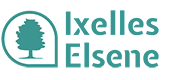 A partir du lundi 22 mars : masque obligatoire pour les élèves de 5e et 6e primaire      Ixelles, le 19 avril 2021Chers parents d’élèves du primaire,Nous vous rappelons que le calendrier scolaire de cette année scolaire fixé par la Fédération Wallonie-Bruxelles prévoit deux congés scolaires en plus des jours fériés :Le vendredi 30 avril (en compensation du samedi 1er mai)Le vendredi 14 mai (« pont » du week-end de l’Ascension, le jeudi étant un jour férié)Une garderie de sauvegarde sera organisée au sein de nos écoles.  Nous attirons votre attention sur le fait que les consignes que nous devons appliquer restreignent très fortement le nombre de places disponibles au sein de ces garderies.  Nous vous demandons de privilégier toute autre solution de garde n’impliquant pas des personnes à risques.   Ces garderies sont destinées en priorité, selon l’ordre suivant :Aux enfants des professionnels de première ligne (personnel des soins de santé, des services de police…) : vous devez fournir une attestation de l’employeur justifiant du secteur et de votre présence sur votre lieu de travail ;Aux enfants de familles ayant des difficultés particulières (famille monoparentale, parents gravement malades,…) : vous pouvez prendre contact avec la direction de l’école de votre enfant ;Aux enfants dont les parents exercent une fonction pour laquelle le télétravail est impossible : vous devez fournir une attestation de l’employeur précisant que vous ne pouvez télétravailler et devez être présents sur votre lieu de travail. Cet accueil se tiendra durant les heures habituelles des cours et de la garderie de l’extrascolaire, soit de 7h15 à 18h30.  Votre enfant doit se munir d’un pique-nique.L’inscription à la garderie se fait prioritairement via le lien googleform suivant :https://forms.gle/yFZPmYe6JEFQGjD97ou en remettant le talon en annexe à l’école de votre enfant avant le avant le 26/04/2021.Nos directions et le personnel de nos écoles se tiennent bien entendu à votre disposition pour répondre à vos éventuelles questions et préoccupations. Prenez soin de vous.	       Hélène JACQMIN						Romain DE REUSMEDirectrice de l’Instruction publique				 Echevin de l’Instruction publiqueA remettre au Secrétariat de l’école de votre enfant POUR LE 26/04 AU PLUS TARDJE SOUSSIGNE(E) ________________________________________ PERE/MERE/ TUTEUR  DE L’ELEVE ____________________________________ DE L’ECOLE EN MOUCVEMENT CLASSE DE __________________Demande l’inscription au Service de l’AccueilLe vendredi 30 avrilLe vendredi 14 maiN° de GSM : ____________________________________L’ELEVE SERA REPRIS PAR : (NOM – PRENOM) _______________________________________N° de GSM : _______________________________________ATTENTION !!!Vous devez joindre l’attestation pour bénéficier d’une priorité. PIQUE-NIQUE Rappel : si vous inscrivez votre enfant, vous devrez le munir d’un pique-nique.DATE ET SIGNATURE